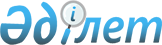 "2012 - 2014 жылдарға арналған республикалық бюджет туралы" Қазақстан Республикасының Заңын іске асыру туралы" Қазақстан Республикасы Үкіметінің 2011 жылғы 1 желтоқсандағы № 1428 қаулысына өзгерістер енгізу туралыҚазақстан Республикасы Үкіметінің 2012 жылғы 29 желтоқсандағы № 1742 Қаулысы      РҚАО-ның ескертпесі!

      Осы қаулы 2012 жылғы 1 қаңтардан бастап қолданысқа енгізіледі.

      Қазақстан Республикасының Үкіметі ҚАУЛЫ ЕТЕДІ:



      1. «2012 - 2014 жылдарға арналған республикалық бюджет туралы» Қазақстан Республикасының Заңын іске асыру туралы» Қазақстан Республикасы Үкіметінің 2011 жылғы 1 желтоқсандағы № 1428 қаулысына мынадай өзгерістер енгізілсін:



      1 -қосымшада:



      12 «Көлік және коммуникация» деген функционалдық топта:



      215 «Қазақстан Республикасы Көлік және коммуникациялар министрлігі» деген әкімшіде:



      002 «Республикалық деңгейде автомобиль жолдарын дамыту» бағдарламасында:



      мына:



      «»;

      деген жол мынадай редакцияда жазылсын



      «»;

      мына:



      «»

      деген жол алынып тасталсын.



      2. Осы қаулы 2012 жылғы 1 қаңтардан бастап қолданысқа енгізіледі.      Қазақстан Республикасының

      Премьер-Министрі                           С.Ахметов
					© 2012. Қазақстан Республикасы Әділет министрлігінің «Қазақстан Республикасының Заңнама және құқықтық ақпарат институты» ШЖҚ РМК
				«Павлодар, Семей қалалары арқылы Ресей федерациясының шекарасы (Омбыға карай) - Майқапшағай (Қытай Халық Республикасына шығу) автомобиль жолдары бойынша қайта жаңарту және жобалық-ізденіс жұмыстары6 394 00010 500 00021 000 000«Павлодар, Семей қалалары арқылы Ресей федерациясының шекарасы (Омбыға карай) - Майқапшағай (Қытай Халық Республикасына шығу) автомобиль жолдары бойынша қайта жаңарту және жобалық-ізденіс жұмыстары6 454 00010 500 00021 000 000«Астана - Теміртау» автомобиль жолы бойынша жобалау-іздестіру жұмыстары60 000